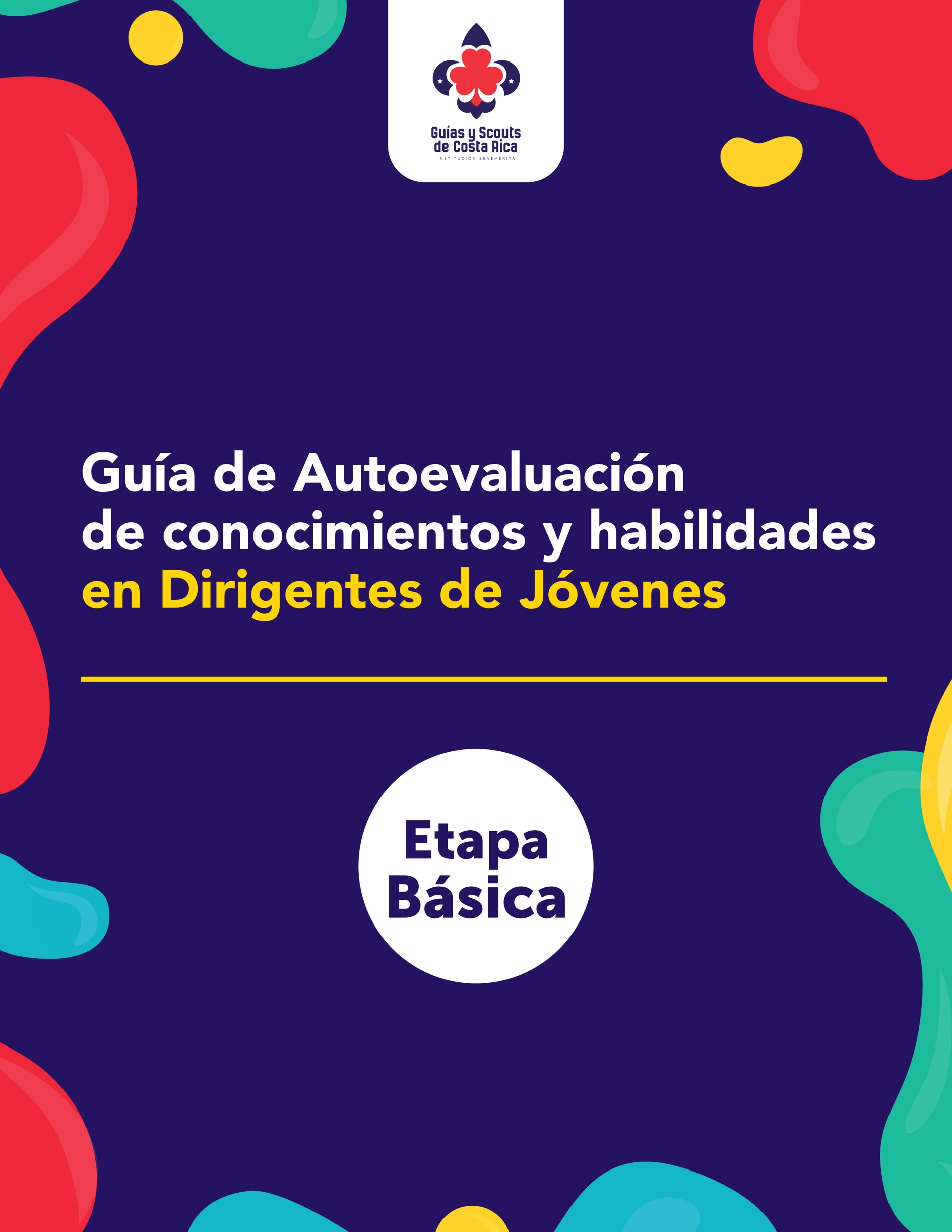 La herramienta para validación de conocimientos y habilidades funciona para definir la ruta de formación de cada adulto dirigente, estableciendo un diagnóstico inicial que busca reconocer las capacidades ya adquiridas, sin tener que reiterar en experiencias formativas cuyos contenidos ya se dominan. Para ello se establece esta herramienta, que permite a través de una serie de temas, ubicar a las personas dentro del esquema de formación. La herramienta permite establecer qué competencias se deben potenciar, dejando para los cursos los temas que verdaderamente no se conocen, comprenden y/o aplican.    Este instrumento de autoevaluación permite valorar 12 competencias técnicas básicas que todo dirigente debe utilizar para trabajar con jóvenes, y responder al Programa Educativo. Cada competencia (tema), contiene un conjunto de indicadores (preguntas) que le permite valorar si cuenta con la habilidad en ese tema o deberá de reforzarlo. Una vez completada cada competencia (tema) en el nivel logrado, estará realizando la aplicación y por lo tanto, estará desarrollando las habilidades minimas para su cargo y puede ser el momento para ¡solicitar su Evaluación de Insignia de Madera!Para utilizar la herramienta, debe seguir los siguientes pasos:Tome su tiempo para leer cada uno de las competencias y sus indicadores (preguntas)Marque x en la casilla que considere estar “PENDIENTE- TRABAJANDO EN ELLO, o LOGRADO”Las competencias (temas) que no se encuentren marcados en la casilla de logrado, serán los puntos para trabajar.Apoyese en un Asesor Personal de Formación para que pueda acompañarlo en la validación de sus habilidades en el campo.Realice la herramienta, cuantas veces sea necesaria para visualizar su evolución en la ruta de formación y solicitud de Evaluación de Insignia de Madera.¡Siempre Listos!Dirección de Desarrollo/ Equipo Sistema de Gestión de Adultos.GLOSARIOLey y Promesa: La Ley Guía y Scout es un camino concreto y práctico para entender los valores del Movimiento Guía y Scout y la Promesa es un compromiso personal a dar lo mejor de sí mismo, para vivir acorde con esos valores. La Promesa y la Ley son consideradas como un único elemento integrado ya que están estrechamente vinculadas.Marco Simbólico: En el Movimiento Guía y Scout, el marco simbólico es un conjunto de elementos que representan conceptos que el Movimiento busca promover. El propósito del marco simbólico es construir en los niños, niñas y jóvenes la capacidad de imaginación, aventura, creatividad e invención. Es el camino para hacer que las actividades sean coherentes y divertidas y para comprender los valores del Movimiento Guía y Scout.Método Guía y Scout: Entendemos el método Guía y Scout como el sistema de autoeducación progresiva y participativa, que se funda en la interacción de diversos componentes articulados entre sí, cuya aplicación contribuye a que el joven y la joven se convertirán el principal agente de su desarrollo, de manera que lleguen a ser una persona autónoma, solidaria, responsable y comprometida.Progresión personal: Se entiende la progresión personal que tiene como propósito ayudar a cada individuo a involucrarse consciente y activamente en su propio desarrollo. Les permite progresar a su manera y a su propio ritmo, a ganar confianza y reconocimiento en el progreso alcanzado. El esquema progresivo (establece metas para cada grupo de edad), es la principal herramienta usada para apoyar este elemento del Método Guía y Scout.Ciclo de Programa: Es un marco para la planificación de las actividades y una herramienta para asegurar que los protagonistas de programa sean los partícipes del proceso. Es una forma de organizar la participación de los niños, niñas y jóvenes en todas las decisiones relativas a la vida de la sección, permitiendo también enfocar y evaluar progresión personal y colectiva.Actividades Educativas: Entendemos como actividades educativas al flujo de experiencias, en la que el protagonista de programa dispone con la posibilidad de adquirir conocimientos, habilidades y actitudes correspondientes a uno o más objetivos. Se convierten en educativas, desde el momento en que es aplicado el Método Guía y Scout y se trata de conseguir los objetivos educativos.Institucionalidad: Se entiende por Institucionalidad al marco de Políticas y lineamientos, que permiten la aplicación del Programa educativo, y el poder de los adultos que los acompañan.PARTE I. COMPETENCIAS TÉCNICASPARTE II: IDENTIFICO LAS NECESIDADES DE FORMACIÓNA continuación al lado de cada tema, escriba las palabras reforzar o logrado de acuerdo a los cuadros anteriores.De los temas a reforzar, marque la experiencia que desea apoyo para formarse.*Esta hoja la puede analizar con su A.P.F.PARTE III: MI RUTA DE FORMACIÓNDATOS DEL DIRIGENTEFORMACIÓN PRESENCIAL: Si requiere de experiencias de formación presencial, márquelos de acuerdo a su necesidad en los temas a reforzar.***Ver el Anexo 1 para revisar los requerimientos de participación a las experiencias presenciales.Asesor Personal de Formación: Si marcó temas a reforzar con Asesores y necesita de una asignación de un acompañamiento, Indique la Sección en la que requiere:*Entregar copia e informar a junta para el proceso de consolidación de datos del grupo.ANEXO. 1- INFORMACIÓN GENERAL FORMATIVAEn el siguiente cuadro, puede observar la oferta formativa dispobible para cada tema.Oferta Presencial 2020- Dirigentes de JóvenesRequerimientos de participación a experiencias presenciales:TítuloVersiónValidadoFecha ValidaciónHerramienta de ValidaciónDirigentes de Jóvenes2.0.0Dirección de DesarrolloDiciembre 2019Codificación002-DOC-DD-HV-V.2.O.O-2020002-DOC-DD-HV-V.2.O.O-2020002-DOC-DD-HV-V.2.O.O-2020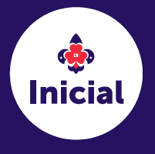 Formación InicialEs la etapa inicial, se abordan contenidos generales del Movimiento con una propuesta temática como ¿Quiénes somos? y ¿Qué hacemos?, ¿de dónde venimos?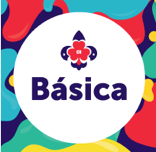 Formación BásicaEs la etapa que busca desarrollar las habilidades necesarias para el rol que decidiste desempeñar en la Organización. 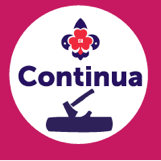 Formación ContinuaEs la etapa que busca generar continuidad y actualización.1. VALORES GUÍA Y SCOUT1. VALORES GUÍA Y SCOUT1. VALORES GUÍA Y SCOUT1. VALORES GUÍA Y SCOUT1. VALORES GUÍA Y SCOUTEvidencia con su proceder los valores Guía y Scout promoviendo su vivencia en los y las protagonistas de programa.Evidencia con su proceder los valores Guía y Scout promoviendo su vivencia en los y las protagonistas de programa.Marque con xMarque con xMarque con xPendienteTrabajando en elloLogradoVivo la Ley y la Promesa en mi vida ¿Cómo?Promuevo en los niños, niñas y jóvenes la adhesión voluntaria a los valores que el Movimiento Guía y Scout propone, ¿Cómo?Propicio espacios para que los niños, niñas y jóvenes propongan actividades para el abordaje de los valores. Ejemplifique2. ORÍGENES DEL MOVIMIENTO2. ORÍGENES DEL MOVIMIENTO2. ORÍGENES DEL MOVIMIENTO2. ORÍGENES DEL MOVIMIENTO2. ORÍGENES DEL MOVIMIENTOPromueve en los protagonistas, el interés y motivación sobre la importancia de la historia del Escultismo y Guidismo.Promueve en los protagonistas, el interés y motivación sobre la importancia de la historia del Escultismo y Guidismo.Marque con XMarque con XMarque con XPromueve en los protagonistas, el interés y motivación sobre la importancia de la historia del Escultismo y Guidismo.Promueve en los protagonistas, el interés y motivación sobre la importancia de la historia del Escultismo y Guidismo.PendienteTrabajando en elloLogradoPromuevo y participo con los miembros juveniles de la actividad del Día del Pensamiento y ellos entienden su impactoPuedo dar ejemplos de cómo promuevo espacios con los protagonistas del programa, sobre historia del movimiento.Participo y/o desarrollo espacios de conversación con otros adultos voluntarios, sobre historia del movimiento. Ejemplifico3. PROTAGONISTAS DE LA SECCIÓN3. PROTAGONISTAS DE LA SECCIÓN3. PROTAGONISTAS DE LA SECCIÓN3. PROTAGONISTAS DE LA SECCIÓN3. PROTAGONISTAS DE LA SECCIÓNPromueve que el programa educativo sea de impacto respondiendo a las necesidades e intereses de los protagonistas.Promueve que el programa educativo sea de impacto respondiendo a las necesidades e intereses de los protagonistas.Marque con XMarque con XMarque con XPromueve que el programa educativo sea de impacto respondiendo a las necesidades e intereses de los protagonistas.Promueve que el programa educativo sea de impacto respondiendo a las necesidades e intereses de los protagonistas.PendienteTrabajando en elloLogradoIdentifico las características de los niños y niñas o jóvenes en el rango de edad de la sección en la que colaboroPuedo listar las áreas de crecimiento Conozco las diferentes realidades comunales, familiares y personales de los miembros de la sección.Identifico cuáles son las principales necesidades de la sección en la que colaboro como voluntarioComprendo el significado de empoderar a los protagonistas del Programa y lo que eso conlleva.Mantengo conversaciones con los niños y jóvenes sobre sus principales gustos, molestias, necesidades, retos, logrosPromuevo la confianza para que los protagonistas de programa me identifiquen con un adulto de confianza y responsableEscucho sus solicitudes o inquietudes y facilito los medios y acciono acorde a sus interesesPromuevo que sean los protagonistas los que plantean y elijan las actividades o proyectos (según rango de edad) que concuerden con sus intereses y necesidades personales y de grupo. Ejemplifique.4. MÉTODO GUÍA Y SCOUT4. MÉTODO GUÍA Y SCOUT4. MÉTODO GUÍA Y SCOUT4. MÉTODO GUÍA Y SCOUT4. MÉTODO GUÍA Y SCOUTMuestra habilidad para empoderar a los protagonistas en la aplicación del Método Guía y Scout.Muestra habilidad para empoderar a los protagonistas en la aplicación del Método Guía y Scout.Marque con XMarque con XMarque con XMuestra habilidad para empoderar a los protagonistas en la aplicación del Método Guía y Scout.Muestra habilidad para empoderar a los protagonistas en la aplicación del Método Guía y Scout.PendienteTrabajando en elloLogradoPromuevo la adhesión a la Promesa y Ley Guía y Scout, con mi ejemplo y compromiso.Distingo el aprender haciendo, como un eje de formación en los y las protagonistas. Promuevo la convivencia en grupos de pares.Demuestro con evidencias el seguimiento al desarrollo progresivo individual.Utilizo la vida en la naturaleza, como un medio importante en las actividades.Reconozco la vida en sociedad, como un factor determinante en las relaciones entre las personas.Ilustro como el marco simbólico, da pie a las tradiciones y sentido de pertenencia.Modelo mi participación en el desarrollo del Programa Educativo, como persona adulta estimulante y no interferente.Pongo en práctica actividades que empoderen a las y los protagonistas en la aplicación del método.Promuevo la adhesión a la Promesa y Ley Guía y Scout, con mi ejemplo y compromiso.Planeo que los 8 elementos del Método se apliquen en las actividades que se realizan en la sección en la que colaboro5. MARCO SIMBÓLICO5. MARCO SIMBÓLICO5. MARCO SIMBÓLICO5. MARCO SIMBÓLICO5. MARCO SIMBÓLICOMuestra habilidades para empoderar a los protagonistas, en la aplicación del Marco Simbólico en la sección.Muestra habilidades para empoderar a los protagonistas, en la aplicación del Marco Simbólico en la sección.Marque con XMarque con XMarque con XMuestra habilidades para empoderar a los protagonistas, en la aplicación del Marco Simbólico en la sección.Muestra habilidades para empoderar a los protagonistas, en la aplicación del Marco Simbólico en la sección.PendienteTrabajando en elloLogradoIdentifico los símbolos del Movimiento de Guías y Scout.Reconozco los símbolos de la sección en la que colaboro.Nombro el fondo motivador de cada una de las secciones.Reconozco el significado de los términos, colores y nombres utilizados en las secciones.Indico para qué se utiliza un marco simbólico.Describo la diferencia que hay entre el marco simbólico y el fondo motivador.Demuestro la relación que tienen el fondo motivador con la progresividad del o la protagonista dentro del programa educativo.Promuevo el sentido de pertenencia en los y las protagonistas y su superación, utilizando las insignias de progresión.Fomento espacios donde los y las protagonistas aprenden sobre los elementos del marco simbólico.Ejemplifico cómo utilizar el marco simbólico en la sección en la que me desempeño.Utilizo el fondo motivador en la sección, para el desarrollo del programa educativo propuesto por los y las protagonistas.6. ESTRUCTURA Y ADMINISTRACIÓN DE LA SECCIÓN6. ESTRUCTURA Y ADMINISTRACIÓN DE LA SECCIÓN6. ESTRUCTURA Y ADMINISTRACIÓN DE LA SECCIÓN6. ESTRUCTURA Y ADMINISTRACIÓN DE LA SECCIÓN6. ESTRUCTURA Y ADMINISTRACIÓN DE LA SECCIÓNMuestra habilidad para empoderar a los protagonistas en la toma de decisiones y fortalecimiento de la estructura de la sección.Muestra habilidad para empoderar a los protagonistas en la toma de decisiones y fortalecimiento de la estructura de la sección.Marque con XMarque con XMarque con XMuestra habilidad para empoderar a los protagonistas en la toma de decisiones y fortalecimiento de la estructura de la sección.Muestra habilidad para empoderar a los protagonistas en la toma de decisiones y fortalecimiento de la estructura de la sección.PendienteTrabajando en elloLogradoIdentifico los órganos que conforman la estructura para la toma de decisiones en la sección.Enlisto los espacios en que participan dirigentes y protagonistas para la toma de decisiones en la sección.Describo las funciones de los órganos de toma de decisiones en la secciónPromuevo la utilidad del libro de oro en la sección a la cual pertenezco.Hago uso de las herramientas para la administración de la sección:Expedientes de los miembros de la secciónRegistro de progresión personal Registro de asistenciaControl de finanzasLibros de actas de los órganos para la toma de decisiones Libro de inventarios de materiales y equipo de la secciónEstimulo el empoderamiento de las y los protagonistas del programa educativo, en los órganos de la sección para la toma de decisiones.Promuevo, por medio de la estructura de la sección, la participación de las y los protagonistas del programa en la elección y evaluación de las actividades.7. ACTIVIDADES EDUCATIVAS7. ACTIVIDADES EDUCATIVAS7. ACTIVIDADES EDUCATIVAS7. ACTIVIDADES EDUCATIVAS7. ACTIVIDADES EDUCATIVASMuestra habilidad para desarrollar en los protagonistas el diseño, ejecución y evaluación de las actividades educativas.Muestra habilidad para desarrollar en los protagonistas el diseño, ejecución y evaluación de las actividades educativas.Marque con XMarque con XMarque con XMuestra habilidad para desarrollar en los protagonistas el diseño, ejecución y evaluación de las actividades educativas.Muestra habilidad para desarrollar en los protagonistas el diseño, ejecución y evaluación de las actividades educativas.PendienteTrabajando en elloLogradoDefino qué son Actividades EducativasConozco los objetivos educativos y su importancia.Defino el concepto D.U.R.A.S.Enlisto las diferencias entre actividades variables y actividades fijasIdentifico los momentos de una actividad.Comprendo cómo se relacionan las actividades con los objetivos educativos.Comprendo cuál es el rol del dirigente en el desarrollo de las actividades.Explico el uso de las actividades educativas como herramienta para desarrollar habilidades y competencias en los miembros de la sección.Vigilo que el valor educativo esté presente en las actividades propuestas por los miembros de la sección. ¿Cómo?Facilito los espacios o momentos a los niños, niñas y jóvenes para que ellos mismos logren validar las actividades propuestas. ¿Cómo?Velo y promuevo un equilibrio entre las actividades variables y fijas que se realizan en la sección. Ejemplifique cómo.Facilito los medios para que el diseño, ejecución y evaluación de las actividades educativas propuestas por los protagonistas, logren alcanzar los objetivos educativos. ¿Cómo?8. PROGRESIÓN PERSONAL8. PROGRESIÓN PERSONAL8. PROGRESIÓN PERSONAL8. PROGRESIÓN PERSONAL8. PROGRESIÓN PERSONALPone en práctica habilidades y destrezas en el manejo de la Progresión Personal de los miembros de la sección.Pone en práctica habilidades y destrezas en el manejo de la Progresión Personal de los miembros de la sección.Marque con XMarque con XMarque con XPone en práctica habilidades y destrezas en el manejo de la Progresión Personal de los miembros de la sección.Pone en práctica habilidades y destrezas en el manejo de la Progresión Personal de los miembros de la sección.PendienteTrabajando en elloLogradoConozco que es la progresión personal Identifico herramientas de progresión personal que se utilizan en la sección.Identifico herramientas de progresión personal que utilizan las demás secciones.Conozco las realidades y contexto de cada uno de los miembros de la sección.Comprendo la relación entre las áreas de crecimiento y la progresión personal. Explico.Comprendo cómo se relaciona el método guia y scout y la progresión personal. Comprendo la progresión personal como un proceso evolutivo y que aporta a vivir un programa educativo de impacto. DetaalloComprendo los beneficios de llevar una progresión personal para el protagonista. Detallo.Comp rendo el rol del Adulto en el proceso de Progresión personal. Explique.Promuevo espacios para realimentar al protagonista del programa, sobre sus fortalezas, logros, áreas de mejora y retos. EjemplifiqueLlevo al día en la sección la herramienta de progresión personal. ¿Cómo?Detallo e incorporo la Progresión Personal del protagonista en su expediente.Genero espacios dentro del Consejo de grupo, para que conozca la herramienta de Progresión Personal que usa esta sección y se realimente el proceso.9. CICLO DE PROGRAMA9. CICLO DE PROGRAMA9. CICLO DE PROGRAMA9. CICLO DE PROGRAMA9. CICLO DE PROGRAMAMuestra capacidad para hacer que el Ciclo de Programa, responda a las necesidades e intereses de los protagonistas.Muestra capacidad para hacer que el Ciclo de Programa, responda a las necesidades e intereses de los protagonistas.Marque con XMarque con XMarque con XMuestra capacidad para hacer que el Ciclo de Programa, responda a las necesidades e intereses de los protagonistas.Muestra capacidad para hacer que el Ciclo de Programa, responda a las necesidades e intereses de los protagonistas.PendienteTrabajando en elloLogradoDefino el Ciclo de Programa.Conozco las fases o etapas del ciclo de Programa.Identifico de dónde surge el énfasis del ciclo de Programa. Comprendo cómo el Ciclo de Programa funciona como una herramienta de planificación.Explico de qué manera el diseño del Ciclo de Programa es realizado por los protagonistas, desde su planeación, ejecución y evaluación. Describo los pasos para montar el Ciclo de Programa en la sección.Comprendo el rol del adulto en el diseño y ejecución del Ciclo de ProgramaUtilizo la herramienta del Ciclo de Programa como apoyo para el seguimiento al cumplimiento de los objetivos educativos. ¿Cómo?Promuevo que el ciclo de programa de la sección responda a los intereses y necesidades de los Protagonistas del Programa. ¿Cómo?Genero los espacios para la participación de cada uno de los miembros en la toma de decisiones. EjemplifiqueGarantizo que el ciclo de programa sea construido por los miembros de la sección ¿Cómo?Velo porque el Ciclo de Programa se diseñe, planee, ejecute y evalúe bajo el Método Guía y Scout. ¿Cómo?10. ANIMACIÓN DE LA SECCIÓN10. ANIMACIÓN DE LA SECCIÓN10. ANIMACIÓN DE LA SECCIÓN10. ANIMACIÓN DE LA SECCIÓN10. ANIMACIÓN DE LA SECCIÓNMuestra habilidad para desarrollar técnicas de animación a la sección.Muestra habilidad para desarrollar técnicas de animación a la sección.Marque con XMarque con XMarque con XMuestra habilidad para desarrollar técnicas de animación a la sección.Muestra habilidad para desarrollar técnicas de animación a la sección.PendienteTrabajando en elloLogradoConozco el objetivo de la animación en la sección.Defino la curva de interés.Comprendo el uso de las técnicas de animación como un insumo importante para vivir el Programa Educativo.Entiendo la relación entre la curva de interés y la animación de la secciónComprendo como las técnicas de animación son un estímulo para el desarrollo de destrezas en los protagonistas.  Identifico las habilidades para desarrollar y motivo el desarrollo de técnicas de animación en la sección.Aplico técnicas de animación en la sección, como una herramienta importante en la vivencia del Programa Educativo. Realizo al menos 5 técnicas de animación.11. ROL DEL DIRIGENTE11. ROL DEL DIRIGENTE11. ROL DEL DIRIGENTE11. ROL DEL DIRIGENTE11. ROL DEL DIRIGENTEEvidencia ser un adulto con compromiso y promotor del liderazgo de los protagonistas.Evidencia ser un adulto con compromiso y promotor del liderazgo de los protagonistas.Marque con XMarque con XMarque con XEvidencia ser un adulto con compromiso y promotor del liderazgo de los protagonistas.Evidencia ser un adulto con compromiso y promotor del liderazgo de los protagonistas.PendienteTrabajando en elloLogradoVigilo y promuevo la seguridad física y emocional de los miembros de la sección. ¿Cómo?Promuevo el desarrollo de liderazgo de los miembros de la sección. Ejemplifique cómo.Genero una relación de confianza y respeto con los protagonistas del programa educativo. ¿Cómo lo valida con ellos?12. INSTITUCIONALIDAD12. INSTITUCIONALIDAD12. INSTITUCIONALIDAD12. INSTITUCIONALIDAD12. INSTITUCIONALIDADDemuestra habilidad para apoyar la línea institucional desde su rol.Demuestra habilidad para apoyar la línea institucional desde su rol.Marque con XMarque con XMarque con XDemuestra habilidad para apoyar la línea institucional desde su rol.Demuestra habilidad para apoyar la línea institucional desde su rol.PendienteTrabajando en elloLogradoIdentifico cual es mi aporte en el cumplimiento de la Misión y Visión Institucional. Ejemplifique.Identifico las políticas con las que cuenta la organizaciónIdentifico cual es la realidad nacional y el aporte que hace el Movimiento en la Educación No Formal.REFORZAR: Si en alguno de los indicadores (preguntas) colocó “pendiente” o “trabajando en ello” (así sea un indicador (pregunta))LOGRADO: Si en cada uno de los indicadores (preguntas) colocó logrado.Competencias Técnicas(Temas)Escriba según corresponda por cada temaREFORZAR- LOGRADO1. Valores Guías y Scout2. Orígenes del Movimiento3. Protagonistas de Programa4.  Método Guía y Scout5.  Marco Simbolico.6. Estructura y Administración7. Actividades Educativas8.  Progresión Personal9.  Ciclo de Programa10.  Animación de la Sección11. Rol del Dirigente12. InstitucionalidadTemaMarque X en la opción en la que desea formarse(puede escoger más de una opción)Marque X en la opción en la que desea formarse(puede escoger más de una opción)Marque X en la opción en la que desea formarse(puede escoger más de una opción)Marque X en la opción en la que desea formarse(puede escoger más de una opción)TemaA.P.FPresencialLiteratura (videos-foros)1. Valores Guías y Scout2. Orígenes del MovimientoProtagonistas de Programa4.  Método Guía y Scout5.  Marco Simbolico.6. Estructura y Administración7. Actividades Educativas8.  Progresión Personal9.  Ciclo de Programa10.  Animación de la Sección11. Rol del Dirigente12. InstitucionalidadNombre:Cédula:GrupoSecciónTallerMarque con XDe acuerdo a requerimientos ¿cuál sería el orden?Programa EducativoActividades EducativasAnimación de la SecciónProgresión PersonalCiclo de ProgramaComplementariosComplementariosNudos y AmarresTécnicas Básicas de CampismoCeremoniasMarque con XSección ManadaSección TropaSección WakSección ComunidadFormación BásicaFormación BásicaFormación BásicaFormación BásicaFormación BásicaTEMASAcompañamientoPresencialLiteraturaVirtual/Digital(videos-cursos-foros)1. Valores Guías y ScoutASESOR PERSONAL DE FORMACIÓN (A.P.F)Transversal en todas las ofertas presencialesLIBRO EMPECEMOSPlataforma Youtube: Guías y Scout- Video Los 10 puntos de nuestra Ley // Video Seña y Saludo GyS2. Orígenes del MovimientoASESOR PERSONAL DE FORMACIÓN (A.P.F)LIBRO EMPECEMOSPlataforma Youtube: Guías y Scout- Video Historia Guía y Scout3. Protagonistas de ProgramaASESOR PERSONAL DE FORMACIÓN (A.P.F)Taller Programa EducativoLIBRO EMPECEMOS4.  Método Guía y ScoutASESOR PERSONAL DE FORMACIÓN (A.P.F)Taller Programa EducativoTaller Ciclo de ProgramaLibro empecemosManada: SabiduríasTropa: Manual de TropaWak: Manual de WakComunidad: Manual del ConsejeroPlataforma Youtube: Guías y Scout- Video Método Educativo5.  Marco SimbolicoASESOR PERSONAL DE FORMACIÓN (A.P.F)Taller Programa EducativoCeremoniasLibro empecemosManada: SabiduríasTropa: Manual de TropaWak: Manual de WakComunidad: Manual del ConsejeroPlataforma Youtube: Guías y Scout- Video Elementos y Símbolos de la Manada// Video Saludo // Video Señal de la Manada. // Wak: Elementos y Símbolos de la Wak6. Estructura y AdministraciónASESOR PERSONAL DE FORMACIÓN (A.P.F)Taller Programa EducativoTaller Ciclo de ProgramaLibro empecemosManada: SabiduríasTropa: Manual de TropaWak: Manual de WakComunidad: Manual del ConsejeroPlataforma Youtube: Guías y Scout- Video Secciones Guías y Scouts CR7. Actividades EducativasASESOR PERSONAL DE FORMACIÓN (A.P.F)Taller Actividades EducativasLibro empecemosManada: SabiduríasTropa: Manual de TropaWak: Manual de WakComunidad: Manual del ConsejeroPlataforma Youtube: Guías y Scout- Video Educación en Valores // Video Seguridad// Video Buenas Prácticas // Video Cocina sin utensilios8.  Progresión PersonalASESOR PERSONAL DE FORMACIÓN (A.P.F)Taller Progresión PersonalLibro empecemosManada: SabiduríasTropa: Manual de TropaWak: Manual de WakComunidad: Manual del ConsejeroPlataforma Youtube: Guías y Scout- Video Máximos Reconocimientos// Tropa: Bitácoras y BrújulasFormación BásicaFormación BásicaFormación BásicaFormación BásicaFormación BásicaTEMASAcompañamientoPresencialLiteraturaVirtual/Digital(videos-cursos-foros)9.  Ciclo de ProgramaASESOR PERSONAL DE FORMACIÓN (A.P.F)Taller Ciclo de ProgramaPlataforma Youtube: Guías y Scout- Video Ciclo de Programa //Video Juegos Democráticos10.  Animación de la SecciónASESOR PERSONAL DE FORMACIÓN (A.P.F)Taller Animación de la Sección (Especificaciones por sección)Cancionero: Danzas y CancionesPlataforma Youtube: Guías y Scout- Video Formaciones // Video El Gran Clamor// Claves// Tipos de Fogatas// 11. Rol del DirigenteASESOR PERSONAL DE FORMACIÓN (A.P.F)Transversal en todas las ofertas presencialesLibro empecemosManada: SabiduríasTropa: Manual de TropaWak: Manual de WakComunidad: Manual del ConsejeroPlataforma Youtube: Guías y Scout- Video Rol del Adulto12. InstitucionalidadASESOR PERSONAL DE FORMACIÓN (A.P.F)Conversatorios del Sistema de Gestión de Adultos.Fascículos sistema de gestión adultos (SI.G.A)Políticas InstitucionalesPagina web www.siemprelistos.com/ descargas/ Politicas Institucionales.ExperienciaRequerimiento previoRequerimiento previoCurso InicialNo requiereLLEVAR  SU PASAPORTE A LAS EXPERIENCIAS DE FORMACIÓNPrograma EducativoEtapa Inicial completadaLLEVAR  SU PASAPORTE A LAS EXPERIENCIAS DE FORMACIÓNActividades EducativasPrograma EducativoLLEVAR  SU PASAPORTE A LAS EXPERIENCIAS DE FORMACIÓNAnimación de la SecciónPrograma educativoActividades educativasLLEVAR  SU PASAPORTE A LAS EXPERIENCIAS DE FORMACIÓNProgresión PersonalPrograma educativoActividades educativasLLEVAR  SU PASAPORTE A LAS EXPERIENCIAS DE FORMACIÓNCiclo de ProgramaProgresión PersonalLLEVAR  SU PASAPORTE A LAS EXPERIENCIAS DE FORMACIÓNComplementariosComplementariosLLEVAR  SU PASAPORTE A LAS EXPERIENCIAS DE FORMACIÓNNudos y AmarresPrograma EducativoActividades EducativasLLEVAR  SU PASAPORTE A LAS EXPERIENCIAS DE FORMACIÓNTécnicas Básicas de CampismoPrograma EducativoActividades EducativasLLEVAR  SU PASAPORTE A LAS EXPERIENCIAS DE FORMACIÓNCeremoniasPrograma EducativoActividades EducativasLLEVAR  SU PASAPORTE A LAS EXPERIENCIAS DE FORMACIÓN